Муниципальное  бюджетное  дошкольное  образовательное  учреждение «Детский  сад 19 с. Камбилеевское»   МО Пригородный  район  РСО-АланияКВН  «МАТЕМАТИЧЕСКИЙ»в старшей группе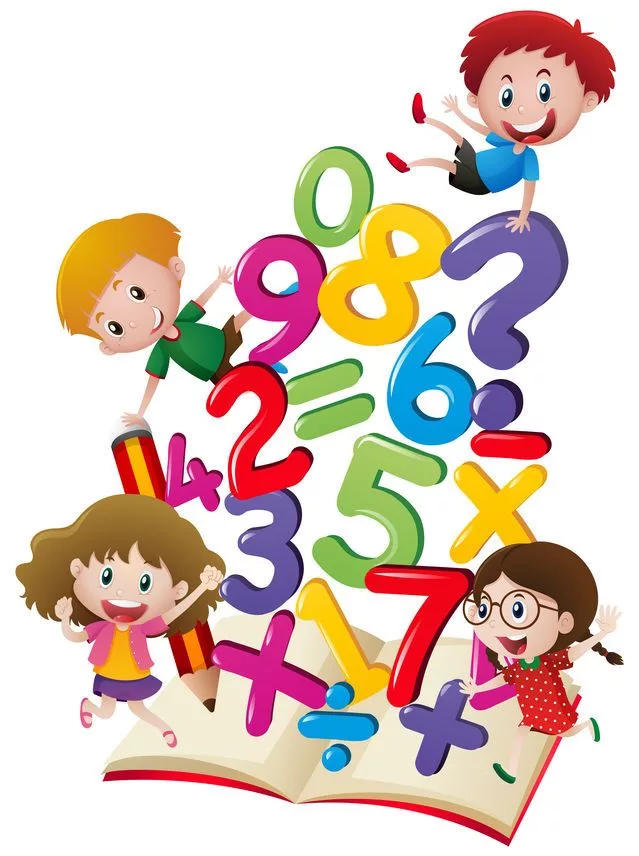                                 Подготовила  и провела  воспитатель: Келехсаева Э.М.Ноябрь 2022Цель: • Формировать  у воспитанников элементарные математические представления;• развивать интерес к математике у детей старшего дошкольного возраста, через игры математического содержания;• создавать  условия для развития соревновательных качеств;• вызвать интерес к решению логических задач.• развиватьбыстроту реакции на сигнал, сосредоточенность, мышление;закреплять• воспитывать доброжелательные отношения между детьми в ходе совместной деятельности.Оборудование:  карточки с цифрами от 1-10. Разрезные игры в конвертах, подборка логических задач для устного решения; памятные призы, эмблемы с логотипом команд, мольберты, бумага, фломастеры; корзины; геометрические фигуры; подносы.Ход игры:Дети заходят под музыку "Мы начинаем КВН."Воспитатель: Здравствуйте, ребята! Я очень рада видеть вас и наших гостей!Давайте их поприветствуем.Дети: Здравствуйте!Воспитатель: Сегодня вы пришли на наш веселый КВН                               Мы вам улыбку принесем                               Чтоб улыбались каждый день!Сегодня мы все собрались на праздник смелости, находчивости и сообразительности.Ребята, а вы знаете, что такое КВН?Это клуб веселых и находчивых. Сегодня и мы поиграем в него  и посмотрим  чья команда  выиграет, и быстро выполнит  задания, но нужно внимательно слушать задание и выполнить его по сигналу.Я хочу представить вам членов жюри.1. ______________________________2. ______________________________3. ______________________________ А теперь – представления команд.  Команда «Умники»  и «Знайки».  Ну а сейчас начнем игру! В ней будет столько конкурсов сколько лепестков мы соберем для цветочка.1.Конкурс Конкурс капитанов "Приветствие"1. Команда «Умники» - приветствие. Мы дружим с математикойИ любим мы считатьМы умники и в знаниях Не можем отставать. 2. Команда «Знатоки» - приветствие. Мы команда знатоков И знаем всё на светеЗадавайте нам вопросыМы на них ответим. Воспитатель:  Ребята для чего нужна математика?Дети: Делить, умножать, прибавлять, вычитать.2 конкурс -разминка "Занимательная"Вопросы буду задавать по очереди каждой команде, будьте внимательнее.-  Три сторонки, три угла,   Отвечайте, кто же я? (треугольник)- Нет углов у меняА похоже на блюдце яКто же я такой, друзья?Назовите вы меня! (круг)-  Назовите соседей числа 3? (5, ?)- Назовите число, следующее за числом 9?- Какой по счету день недели среда?-  Который по счету день недели суббота?-  Сколько дней в неделе?- Он давно знакомый мойКаждый угол в нем знакомВсе четыре стороныОдинаковой длиныВам его представить радА зовут его….(квадрат)- Какой сегодня день недели?- Какое сейчас время года?- Сколько орехов в пустом стакане?-Сколько концов у одной палки?-Сколько рогов у двух коров?Воспитатель: приступим к следующему конкурсу :3. Конкурс чтецов.1. Ребенок:В математике сложениеСловно умный магазин:В сумку сложим мы печенье,А потом и мандарин.2.Ребенок:Два батона в сумку сложим,Еще два туда доложим.Два плюс два будет четыре,Каждый знает в целом мире!3.Ребенок:Три метлы несем мы в дом,Три мы позже донесем,Будем чисто мы мести.Три плюс три равно шести.4.Ребенок:На руке одной опятьНасчитали пальцев пять.А вторую руку взять,И там тоже пальцев пять.Десять будет пять плюс пять,Надо всем ребятам знать.5.Ребенок:Три метлы несем мы в дом,Три мы позже донесем,Будем чисто мы мести.Три плюс три равно шести.6.Ребенок:Цифра ноль, как воздух чистый -Ни на что не поменять,Отнимаем ноль у цифры,Цифра прежняя опять.Воспитатель: -Молодцы ребята.Слово предоставляется членам жюри.Воспитатель: следующий конкурс.4 конкурс: "Ну ка цифры стройся в ряд"Играет музыка, дети  кружатся, как только, музыка перестает  играть, дети должны встать в ряд.Содержание: дети берут со стола цифры.и после окончания фразы воспитателя, восстановить порядок в последовательности цифр, построившись друг за другом.-Ну-ка, цифры, стройтесь в ряд!Устраните весь разлад!Дети строятся, называя свою цифру, а затем отвечают на вопросы, уточняя порядковый счёт и правильно называя числительные.5 конкурс.Конкурс "Веселый художник"Воспитатель : говорит ребенку:  «Сейчас ты будешь дорисовывать волшебные фигурки. Волшебные они потому, что каждую фигурку можно дорисовать так, что получится какая-нибудь картинка, любая, какую ты захочешь».6.Конкурс.Конкурс" Собери картину по цифрам"На двух столах положили разрезные картины по цифрам, нужно быстро собрать и получиться веселая картина.Чья команда вперед составит из цифр разрезных-картинку, та команда побеждает. Действие происходит под музыку.7.КонкурсКонкурс -эстафета " Чья команда быстрее соберет фигуры"Воспитатель: Ребята посмотрите У меня в корзинках перемешались фигуры и нужно их разобрать .Знатоки собирают красные треугольники и круги.Умники собирают зеленые прямоугольники и квадраты. Команды приготовились .Под музыку дети по одному собирают в подносы из корзин фигуры.Игра завершается, когда в одной из команд в эстафете поучаствуют все игроки. Эта команда и побеждает, но при условии, что фигуры собраны правильно.8. конкурс  «Пройди лабиринт»Детям раздаются индивидуальные лабиринты и они должны помочь героям добраться  до цели.Воспитатель:  -Вы играли, отвечали, очень сильно вы устали.
Посмотрите мы не заметили, как собрали цветок из лепестков.А теперь наше  многоуважаемое  жюри  подведёт  итог и мы узнаем  кто  победил  в нашем  соревновании. (награждение)Воспитатель: - Наш КВН подошел к концу. Всем спасибо за внимание.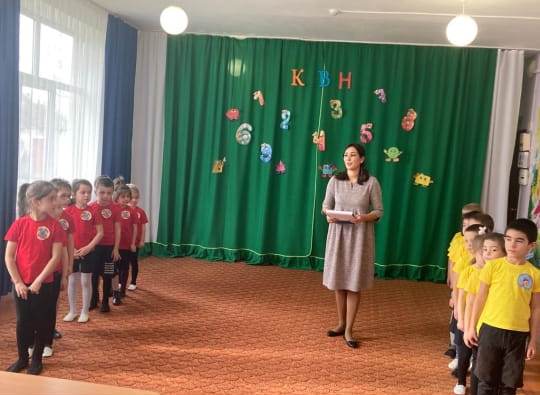 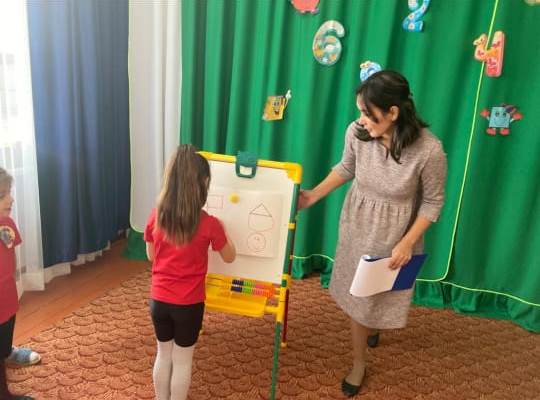 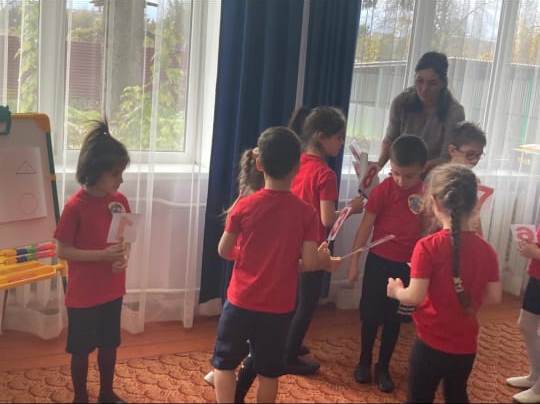 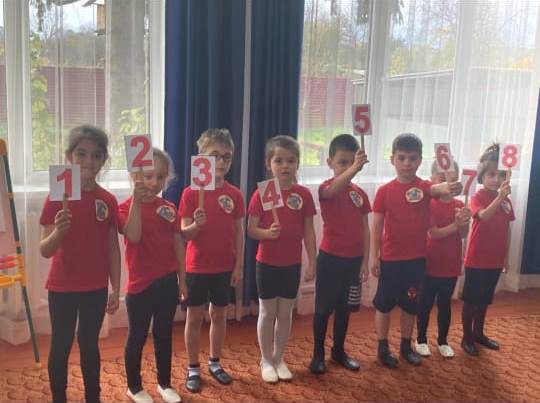 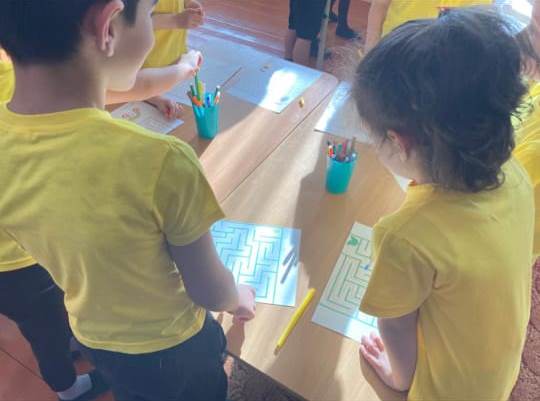 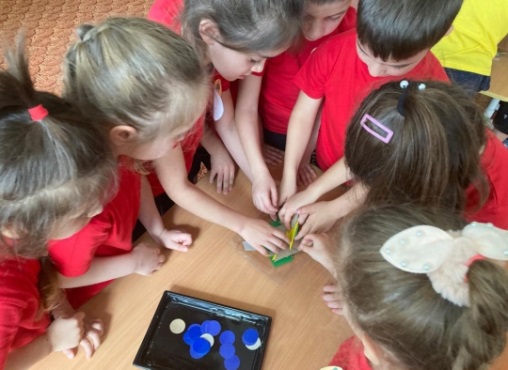 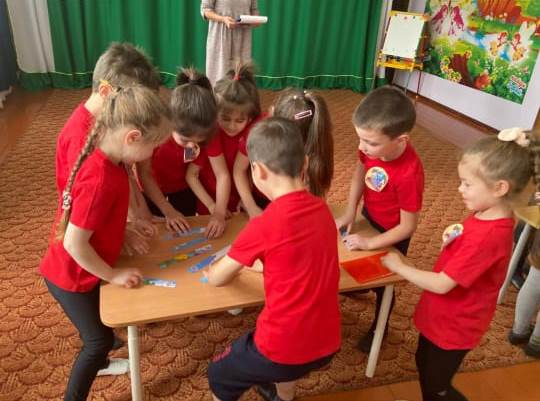 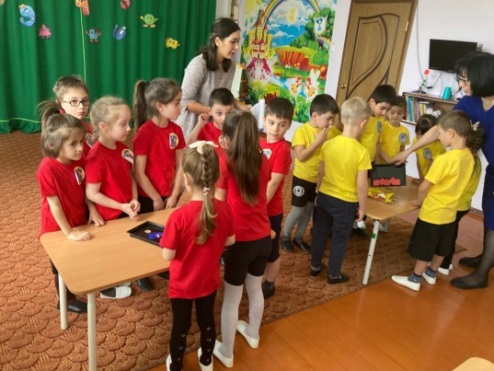 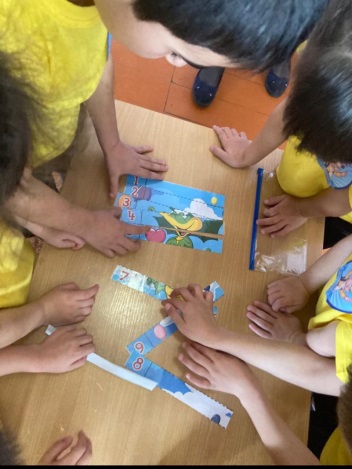 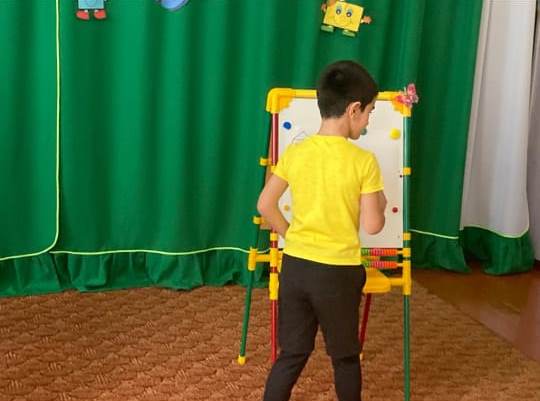 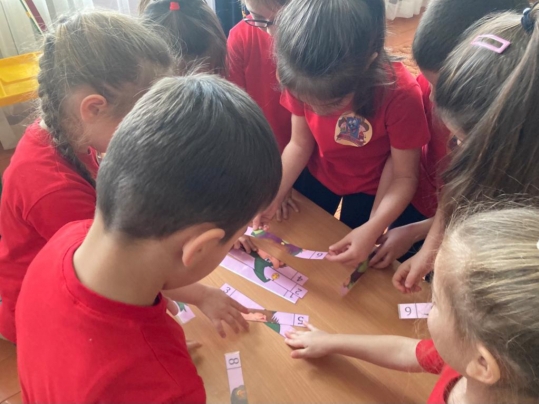 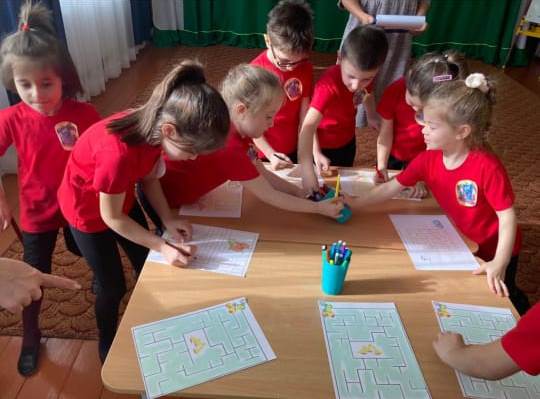 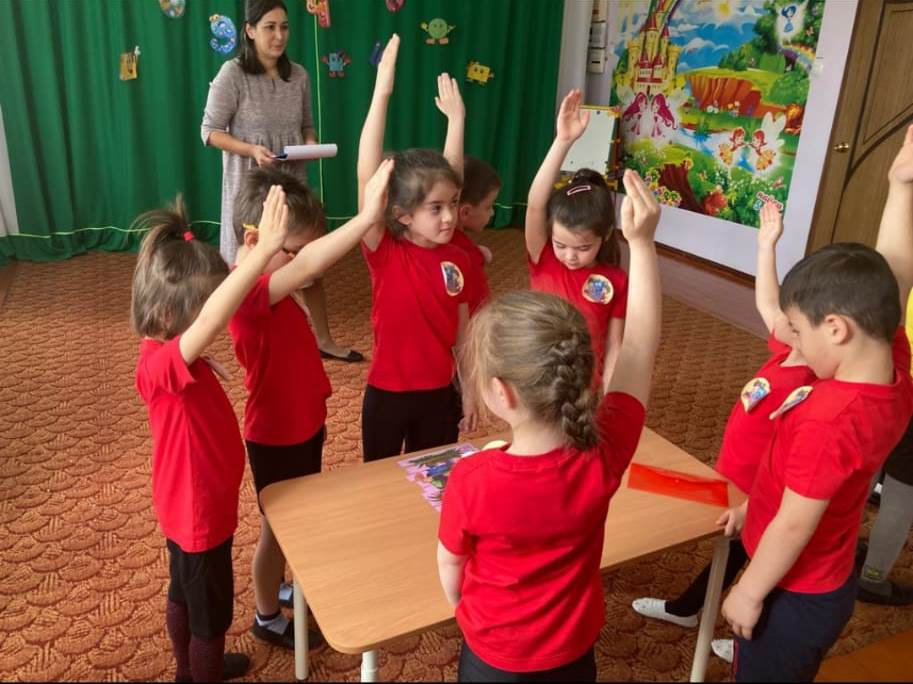 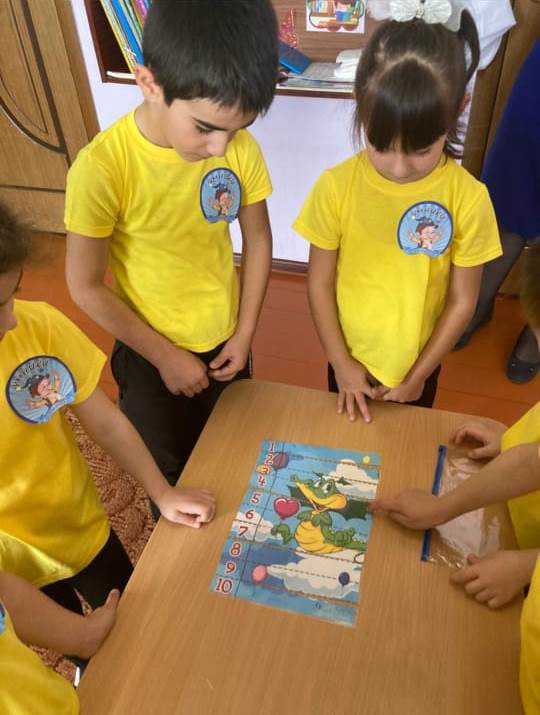 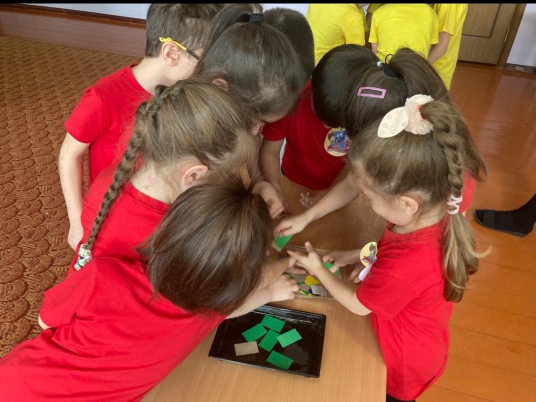 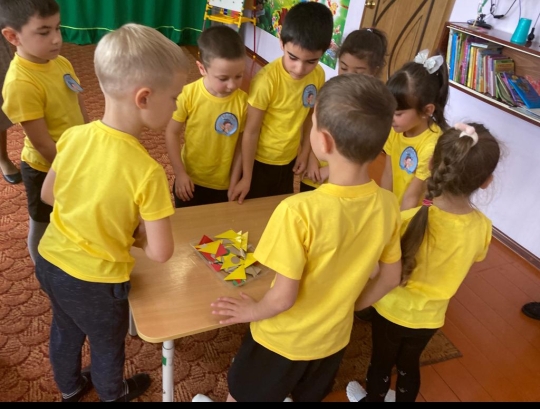 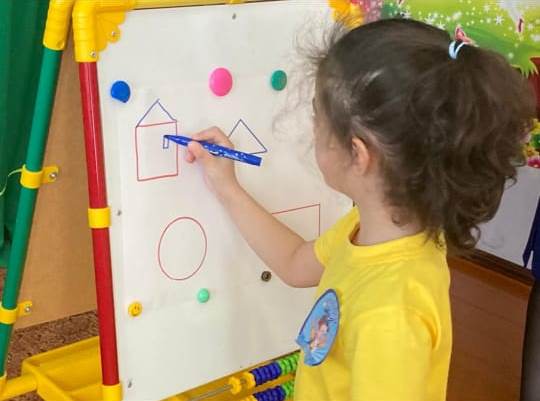 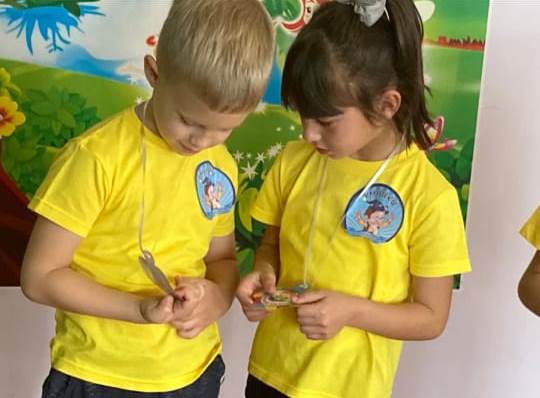 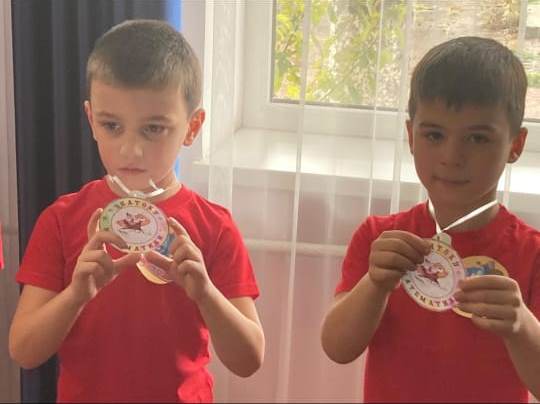 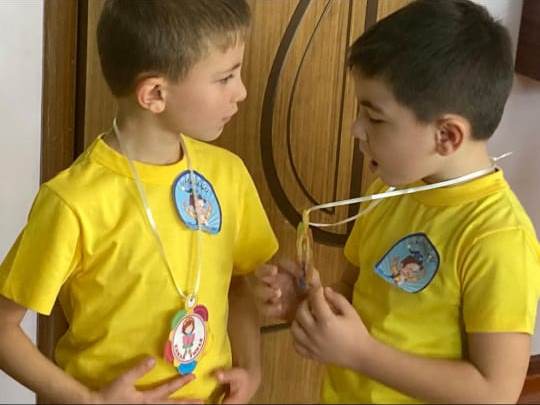 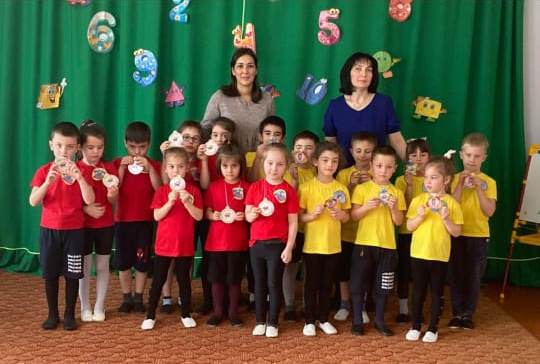 